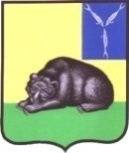 СОВЕТ МУНИЦИПАЛЬНОГО ОБРАЗОВАНИЯ ГОРОД ВОЛЬСКВОЛЬСКОГО МУНИЦИПАЛЬНОГО РАЙОНАСАРАТОВСКОЙ ОБЛАСТИР Е Ш Е Н И Е20 сентября 2018 года                      № 1/4-8                               г. Вольск         О внесении изменений в Положение о Совете муниципального образования город Вольск Вольского муниципального района Саратовской области, утвержденное решением Совета муниципального образования город Вольск Вольского муниципального района Саратовской области от 10.10.2017 г. № 46/3-234 В соответствии с Федеральным законом от 6 октября 2003 года № 131-ФЗ «Об общих принципах организации местного самоуправления в Российской Федерации», Федеральным законом от 30 октября 2017 г. N 299-ФЗ «О внесении изменений в отдельные законодательные акты Российской Федерации», Федеральным законом от 29 декабря 2017 г. №  463-ФЗ «О внесении изменений в Федеральный закон «Об общих принципах организации местного самоуправления в Российской Федерации» и отдельные законодательные акты Российской Федерации», Законом Саратовской области № 109-ЗСО от 30.09.2014 г. «О порядке избрания и сроке полномочий глав муниципальных образований в Саратовской области», Уставом муниципального образования  город Вольск Вольского муниципального района Саратовской области, Совет муниципального образования город ВольскРЕШИЛ:        1.  Внести в Положение о Совете муниципального образования город Вольск Вольского муниципального района Саратовской области, утвержденное решением Совета муниципального образования город Вольск Вольского муниципального района Саратовской области от 10.10.2017 г. № 46/3-234 следующие изменения:        1)  абзац 1 части 3.3 статьи 3 главы 2 изложить в следующей редакции:       «3.3. Вновь избранный Совет муниципального образования город Вольск собирается на первое заседание не позднее, чем на четырнадцатый день после  избрания Совета муниципального образования город Вольск не менее 2/3 от установленной численности депутатов Совета муниципального образования город Вольск (далее – депутат).».       2) пункт 4 части 5.1. статьи 5 главы 3 изложить в следующей редакции:      «4) утверждение стратегии социально-экономического развития муниципального образования город Вольск;».       3) Часть 5.1. статьи 5 главы 3 дополнить пунктом 11 следующего содержания:        «11) утверждение правил благоустройства территории муниципального образования город Вольск.». 4) Часть 8.2. статьи 8 главы 4 изложить в следующей редакции:«8.2.Глава муниципального образования город Вольск избирается Советом из своего состава открытым голосованием двумя третями голосов сроком на 5 лет на срок полномочий соответствующего созыва Совета и исполняет полномочия его председателя.В случае если полномочия главы муниципального образования город Вольск в соответствии с действующим законодательством не были прекращены в срок созыва Совета, принявшего решение о его избрании, то глава муниципального образования город Вольск избирается по истечению срока его избрания действующим созывом Совета сроком на 2 года.».        5) В пункте 10.1. статьи 10  главы 4 после слов «от установленного числа депутатов» дополнить словами «сроком на 5 лет на срок полномочий соответствующего созыва Совета.».        6)  Пункт 1 части 12.6. статьи 12 главы 4 изложить в следующей редакции:       «1)  лично участвовать в работе заседаний Совета, заседаний постоянных депутатских комиссий Совета;».2. Пункты 4 и 5 части 1 настоящего решения в части изменения срока полномочий применяются к выборным должностным лицам, избранным после вступления в силу настоящего решения.3. Контроль за исполнением настоящего решения возложить на главу муниципального образования город Вольск.4. Решение вступает в силу с момента его принятия и подлежит официальному опубликованию.Глава муниципального образования  город Вольск                                                     М.А. Кузнецов